Statistiques : l’analyse des données1.  Qu’est-ce qu’une bonne question ?Une question de sondage est bien formulée lorsqu’elle :admet toutes les réponses possibles;est exempte de biais*;Tout le monde comprendra-t-il la question de la même façon ?Notre question nous permet-elle d’obtenir les renseignements voulus?La question ne doit pas inciter une réponse plus qu’une autre.Les choix de réponses doivent être ordonnés.La question doit être claire et précise.La question doit avoir un lien avec le sujet.2. À qui passer un sondage?Un recensement est une étude statistique où tous les éléments de la population sont analysés.Un sondage est une étude statistique où l’on analyse un échantillon afin d’avoir un aperçu de la population d’où l’échantillon a été choisi. L’échantillon est dit représentatif lorsqu’il possède les mêmes caractéristiques que la population d’où il a été prélevé et lorsqu’il donne alors un bon aperçu de cette population.Lorsqu’il n’est pas représentatif, l’échantillon est dit biaisé.Un échantillon prélevé dans une population est aléatoire lorsqu’on choisit au hasard les individus devant faire partie de l’échantillon. Un échantillon prélevé dans une population est aléatoire organisé lorsqu’on choisit au hasard les individus devant faire partie de l’échantillon  tout en choisissant comment répartir l’échantillon dans la population. (ex : faire un sondage auprès de la population d’une école et choisir aléatoirement 3 élèves par classe.) 3.  Les tableauxLors d’un sondage, on classe les données recueillies dans un tableau. À partir du tableau de données, on peut construire des diagrammes à bandes, circulaire, etc.* Vous devez toujours indiquer le total dans la dernière colonne du tableau.  De plus, il est important d’inclure une rangée pour nos prédictions.   Exemple : 				Quelle est la voiture de vos rêves?4.  Les types de diagrammes   Le diagramme à bandesLe diagramme à bandes est utilisé pour représenter des variables discrètes. Chaque variable est identifiée par une bande séparée des autres.Exemple :  Les voitures de rêves ***Il ne faut surtout pas oublier d’indiquer le titre et d’identifier les axes.Le diagramme circulaireLe diagramme circulaire représente un ensemble de données où chaque valeur est représentée par un secteur du cercle. Habituellement, chaque partie est représentée en pourcentage. Exemple : Il y a 168 élèves en 6e année, 207 élèves en 7e année et 189 en 8e année.  =    	       168 x 100 = 16 800                          =              30 x 360 ÷ 100= 108° (6e année)         16800 ÷ 564 = 30%	         =  	        207 x 100 = 20 700		      =  	       37 x 360 ÷ 100 = 133° (7e année)                                   20 700 ÷ 564 = 37%	         =  	        189 x 100 = 18 900		      =               33 x 360 ÷ 100 = 119° (8e année)                                    18900 ÷ 564 = 33%	       				  Total = 100%			                                 Total = 360°Le pourcentage d’élèves par niveau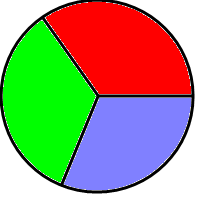 Comment tracer un diagramme circulaire sans rapporteur d’angles ?Sachant qu’un cercle est 360o, tu n’as qu’à le diviser en différentes parties égales, selon le nombre voulu.  Exemple : Si tu divises ton cercle en 12 parties avec des lignes imaginaires, tu obtiendras des angles de 30o.  Par la suite, si tu divises chacune de ces parties en trois, tu obtiendras des angles de 10 o, etc.ChoixFamilialeCamionVUSCollectionSportTotalPrédictions03610827Nombre de répondants10332027